ISTITUTO COMPRENSIVO ALVISE PISANIScuola dell’Infanzia, Primaria, Secondaria di Primo GradoPER I COMUNI DI STRA E FIESSO D’ARTICO30039 STRA (VENEZIA) - VIA FOSSOLOVARA, 37Telefono 049/9800893   Fax 049/9800108 Email  veic86400p@istruzione.it 
CODICE MECCANOGRAFICO veIC86400P COD. FISCALE 90159770271
Posta certificata veic86400p@pec.istruzione.it  Sito www.icalvisepisani.edu.it 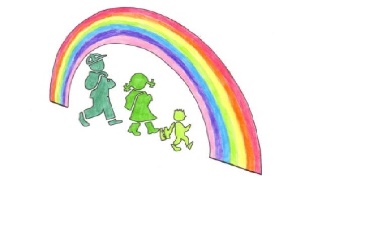 CIGOggettoData comunicazioneAggiudicatarioZ6F3D626EEACQUISTO DI MATERIALE DI PULIZIA PER SCUOLA BOSCO INCANTATO21.11.2023https://smartcig.anticorruzione.it/AVCP-SmartCig/preparaDettaglioComunicazioneOS.action?codDettaglioCarnet=64359115ZD33D5F46D4 LETTURE ANIMATE "IL GRANDE BUGIARDO" DA SVOLGERSI IL 4 E 7 DICEMBRE 202321.11.2023https://smartcig.anticorruzione.it/AVCP-SmartCig/preparaDettaglioComunicazioneOS.action?codDettaglioCarnet=64346186Z1E3D5B5EACORSO DI AGGIORNAMENTO SULLE RICOSTRUZIONI DI CARRIERA20.11.2023https://smartcig.anticorruzione.it/AVCP-SmartCig/preparaDettaglioComunicazioneOS.action?codDettaglioCarnet=64330183Z273D56ECEACQUISTO DI MATERIALE DIDATTICO PER SCUOLA SECONDARIA G. BALDAN17.11.2023https://smartcig.anticorruzione.it/AVCP-SmartCig/preparaDettaglioComunicazioneOS.action?codDettaglioCarnet=64311979Z843D54B15ISCRIZIONE AGLI ESAMI DI CERTIFICAZIONE TRINITY17.11.2023https://smartcig.anticorruzione.it/AVCP-SmartCig/preparaDettaglioComunicazioneOS.action?codDettaglioCarnet=64302834Z2D3D3DF69ACQUISTO DI MATERIALE DIDATTICO PER SCUOLA PRIMARIA DON ORIONE13.11.2023https://smartcig.anticorruzione.it/AVCP-SmartCig/preparaDettaglioComunicazioneOS.action?codDettaglioCarnet=64209734Z7B3D2E5D3ACQUSTO DI MATERIALE DIDATTICO PER ATTIVITA' DI SOSTEGNO NELLE SCUOLE DELL'INFANZIA08.11.2023https://smartcig.anticorruzione.it/AVCP-SmartCig/preparaDettaglioComunicazioneOS.action?codDettaglioCarnet=64145840ZB43D2941FACQUISTO DI MATERIALE DI PULIZIA07.11.2023https://smartcig.anticorruzione.it/AVCP-SmartCig/preparaDettaglioComunicazioneOS.action?codDettaglioCarnet=64124924Z233D20421ACQUISTO DI MATERIALE DIDATTICO PER SCUOLA SECONDARIA C. GOLDONI03.11.2023https://smartcig.anticorruzione.it/AVCP-SmartCig/preparaDettaglioComunicazioneOS.action?codDettaglioCarnet=64088062ZE73D16E00ACQUISTO DI MATERIALE DIDATTICO PER SCUOLA PRIMARIA DON MILANI31.10.2023https://smartcig.anticorruzione.it/AVCP-SmartCig/preparaDettaglioComunicazioneOS.action?codDettaglioCarnet=64049629ISCRIZIONE AL CONVEGNO LE VIE D'EUROPA 202430.10.2023https://smartcig.anticorruzione.it/AVCP-SmartCig/preparaDettaglioComunicazioneOS.action?codDettaglioCarnet=64014448ZC53D0BC32ACQUISTO DI ATTREZZATURE PER SCIENZE MOTORIE SCUOLE SECONDARIE27.10.2023https://smartcig.anticorruzione.it/AVCP-SmartCig/preparaDettaglioComunicazioneOS.action?codDettaglioCarnet=64004111Z673CFBF64ACQUISTO DI ANTOLOGIE DI ITALIANO PER TUTTI GLIA LUNNI DELLE CLASSI TERZE DELLE SCUOLE SECONDARIE DI PRIMO GRADO24.10.2023https://smartcig.anticorruzione.it/AVCP-SmartCig/preparaDettaglioComunicazioneOS.action?codDettaglioCarnet=63939393Z543CF08CEServizio Punto d'ascolto20.10.2023https://smartcig.anticorruzione.it/AVCP-SmartCig/preparaDettaglioComunicazioneOS.action?codDettaglioCarnet=63892651Z253CE47BBAttività formativa per alnni e genitori17.10.2023https://smartcig.anticorruzione.it/AVCP-SmartCig/preparaDettaglioComunicazioneOS.action?codDettaglioCarnet=63843224ZD73CDA2F2Corso di aggiornamento RLS 8 ore15.10.2023https://smartcig.anticorruzione.it/AVCP-SmartCig/preparaDettaglioComunicazioneOS.action?codDettaglioCarnet=63801039Z9E3CCA459INCARICO A ESPERTO ESTERNO PER PROGETTO NAVIGHIAMO A VELE SPIEGATE10.10.2023https://smartcig.anticorruzione.it/AVCP-SmartCig/preparaDettaglioComunicazioneOS.action?codDettaglioCarnet=63735862Z4D3CC5F74ORDINESTAMPA DIPLOMI A.S. 2022.202309.10.2023https://smartcig.anticorruzione.it/AVCP-SmartCig/preparaDettaglioComunicazioneOS.action?codDettaglioCarnet=63718225Z683CBF6F5CONTRATTO DI NOLEGGIO ANNUALE DI SETTE FOTOCOPIATRICI A COSTO COPIA06.10.2023https://smartcig.anticorruzione.it/AVCP-SmartCig/preparaDettaglioComunicazioneOS.action?codDettaglioCarnet=63691474ZBE3CB3B56ACQUISTO DI MATERIALE DI PULIZIA04.10.2023https://smartcig.anticorruzione.it/AVCP-SmartCig/preparaDettaglioComunicazioneOS.action?codDettaglioCarnet=63643443Z6D3C90D30ACQUISTO HARDWARE E SOFTWARE PER PROGETTO STEM "LABORATORIO INTERATTIVO PER GIOVANI INVENTORI"22.09.2023https://smartcig.anticorruzione.it/AVCP-SmartCig/preparaDettaglioComunicazioneOS.action?codDettaglioCarnet=63500593Z8F3C8E64FACQUISTO DI MATERIALE DIDATTICO PER CLASSE PRIMA B DON ORIONE22.09.2023https://smartcig.anticorruzione.it/AVCP-SmartCig/preparaDettaglioComunicazioneOS.action?codDettaglioCarnet=63490640Z373C8C9B0ACQUISTO DI MATERIALE INFORMATICO21.09.2023https://smartcig.anticorruzione.it/AVCP-SmartCig/preparaDettaglioComunicazioneOS.action?codDettaglioCarnet=63483313Z453C79F7AACQUISTO DI MATERIALE VARIO DI FERRAMENTA15.09.2023https://smartcig.anticorruzione.it/AVCP-SmartCig/preparaDettaglioComunicazioneOS.action?codDettaglioCarnet=63406971Z5B3C763B7ACQUISTO DI CANCELLERIA PER UFFICIO14.09.2023https://smartcig.anticorruzione.it/AVCP-SmartCig/preparaDettaglioComunicazioneOS.action?codDettaglioCarnet=63391672ZE73C76336ACQUISTO DI MATERIALE DIADATTICO DI CANCELLERIA PER SCUOLA ALBERO DELLE FARFALLE14.09.2023https://smartcig.anticorruzione.it/AVCP-SmartCig/preparaDettaglioComunicazioneOS.action?codDettaglioCarnet=63391543Z6C3C6FC72CONTRATTO ASSISTENZA SISTEMISTICA13.09.2023https://smartcig.anticorruzione.it/AVCP-SmartCig/preparaDettaglioComunicazioneOS.action?codDettaglioCarnet=63365235Z383C6A4E5INCARICO DI MEDICO COMPETENTE DA SETTEMBRE 2023 AGOSTO 202411.09.2023https://smartcig.anticorruzione.it/AVCP-SmartCig/preparaDettaglioComunicazioneOS.action?codDettaglioCarnet=63342822ZCE3C54523CORSO DI FORMAZIONE ANTINCENDIO Dlgs 81/200804.09.2023https://smartcig.anticorruzione.it/AVCP-SmartCig/preparaDettaglioComunicazioneOS.action?codDettaglioCarnet=63252772ZEE3C4CF48CONTRATTO AD ESPERTO ESTERNO PER PROGETTO PERCORSO EDUCATIVO GUIDATO30.08.2023https://smartcig.anticorruzione.it/AVCP-SmartCig/preparaDettaglioComunicazioneOS.action?codDettaglioCarnet=63222601Z053C4BAA4ACQUISTO DI LIBRETTI PERSONALI ALUNNI30.08.2023https://smartcig.anticorruzione.it/AVCP-SmartCig/preparaDettaglioComunicazioneOS.action?codDettaglioCarnet=63217317ZC13C22E51ACQUISTO DI TONER PER STAMPANTI04.08.2023https://smartcig.anticorruzione.it/AVCP-SmartCig/preparaDettaglioComunicazioneOS.action?codDettaglioCarnet=63050322Z803BF510EACQUISTO DI LIBRI PER PROGETTO LETTURA SCUOLA SECONDARIA C GOLDONI19.07.2023https://smartcig.anticorruzione.it/AVCP-SmartCig/preparaDettaglioComunicazioneOS.action?codDettaglioCarnet=62862607ZDC3BEE969ACQUISTO DI MATERIALE VARIO PER PICCOLE MANUTENZIONI18.07.2023https://smartcig.anticorruzione.it/AVCP-SmartCig/preparaDettaglioComunicazioneOS.action?codDettaglioCarnet=62836074Z833BE2ABEACQUISTO DI MATERIALE DIADATTICO PER SCUOLA ALBERO DELLE FARFALLE13.07.2023https://smartcig.anticorruzione.it/AVCP-SmartCig/preparaDettaglioComunicazioneOS.action?codDettaglioCarnet=62787263Z363BC7B2CRINNOVO NUVOLA RILEVAZIONE PRESENZE03.07.2023https://smartcig.anticorruzione.it/AVCP-SmartCig/preparaDettaglioComunicazioneOS.action?codDettaglioCarnet=62676781Z0B3BC7A5ERINNOVO NUVOLA REGISTRO ELETTRONICO03.07.2023https://smartcig.anticorruzione.it/AVCP-SmartCig/preparaDettaglioComunicazioneOS.action?codDettaglioCarnet=62676575Z723BAC272SERVIZIO ASSICURATIVO ALUNNI E PERSONALE PERIODO 12/10/2023 - 12/10/202623.06.2023https://smartcig.anticorruzione.it/AVCP-SmartCig/preparaDettaglioComunicazioneOS.action?codDettaglioCarnet=62563955ZE63BA41E5ACQUISTO DI MATERIALE DIDATTICO PER SCUOLA BOSCO INCANTATO21.06.2023https://smartcig.anticorruzione.it/AVCP-SmartCig/preparaDettaglioComunicazioneOS.action?codDettaglioCarnet=62531046Z333B6306FACQUISTO DI TARGHE PER PROGETTO POC PER LA SCUOLA, COMPETENZE E AMBIENTI PER L'APPRENDIMENTO31.05.2023https://smartcig.anticorruzione.it/AVCP-SmartCig/preparaDettaglioComunicazioneOS.action?codDettaglioCarnet=62264432ZE13B62F4AACQUISTO DI CANCELLERIA PER UFFICIO31.05.2023https://smartcig.anticorruzione.it/AVCP-SmartCig/preparaDettaglioComunicazioneOS.action?codDettaglioCarnet=62264139ZF33B6266AORDINE STAMPA LOCANDINE E DIPLOMI DI FINE CICLO SCUOLA PRIMARIA31.05.2023https://smartcig.anticorruzione.it/AVCP-SmartCig/preparaDettaglioComunicazioneOS.action?codDettaglioCarnet=62261867ZB63B3D575ACQUISTO DI MATERIALE DI PULIZIA19.05.2023https://smartcig.anticorruzione.it/AVCP-SmartCig/preparaDettaglioComunicazioneOS.action?codDettaglioCarnet=62110070Z773B189D8VISTA GUIDATA E LABORATORI PRESSO FENICE GREEN ENERGY PARK ALUNNI SCUOLA PRIMARIA DON MILANI IL 30 MAGGIO 202310.05.2023https://smartcig.anticorruzione.it/AVCP-SmartCig/preparaDettaglioComunicazioneOS.action?codDettaglioCarnet=61959641Z533B0F4EAACQUISTO DI MATERIALE DIDATTICO PER PROGETTO PAROLE E MUSICA DELLA SCUOLA PRIMARIA DON MILANI08.05.2023https://smartcig.anticorruzione.it/AVCP-SmartCig/preparaDettaglioComunicazioneOS.action?codDettaglioCarnet=61921515Z173B0E7AFACQUISTO DI T-SHIRT STAMPATE PER SCUOLA INFANZIA ALBERO DELLE FARFALLE08.05.2023https://smartcig.anticorruzione.it/AVCP-SmartCig/preparaDettaglioComunicazioneOS.action?codDettaglioCarnet=61918128ZAE3B0551DABBONAMENTO AD AMMINISTRARE LA SCUOLA 202304.05.2023https://smartcig.anticorruzione.it/AVCP-SmartCig/preparaDettaglioComunicazioneOS.action?codDettaglioCarnet=61880606Z8A3B04296ORDINE DI CARTA PER FOTOCOPIE04.05.2023https://smartcig.anticorruzione.it/AVCP-SmartCig/preparaDettaglioComunicazioneOS.action?codDettaglioCarnet=61875863Z6E3AF588DACQUISTO NUOVO MANUALE PASSWEB-TFS-TFR EDIZIONE 2022/2328.04.2023https://smartcig.anticorruzione.it/AVCP-SmartCig/preparaDettaglioComunicazioneOS.action?codDettaglioCarnet=61815950Z433AE3973ACQUISTO DI LAMPADE PER VIDEOPROIETTORE21.04.2023https://smartcig.anticorruzione.it/AVCP-SmartCig/preparaDettaglioComunicazioneOS.action?codDettaglioCarnet=61742452ZE73ADEE09ACQUISTO DI CARTA PER FOTOCOPIE PER PROGETTO PON PER UNA SCUOLA DEL FUTURO 220.04.2023https://smartcig.anticorruzione.it/AVCP-SmartCig/preparaDettaglioComunicazioneOS.action?codDettaglioCarnet=61723146Z7B3ADB092ACQUISTO DI AMPLIFICATORE VOCALE WIRELESS19.04.2023https://smartcig.anticorruzione.it/AVCP-SmartCig/preparaDettaglioComunicazioneOS.action?codDettaglioCarnet=61707411ZEA3AC8BEAPRENOTAZIONE VISITE ALL'ORTO BOTANICO DI PADOVA CLASSI PRIME SCUOLA G BALDAN14.04.2023https://smartcig.anticorruzione.it/AVCP-SmartCig/preparaDettaglioComunicazioneOS.action?codDettaglioCarnet=61632490Z0E3AB8C86PRENOTAZIONE VISITA GUIDATA E LABORATORI AL PARCO ARCHEOLOGICO DI ESTE ALUNNI CLASSI QUINTE SCUOLA ITALIA K2 IL 19/04/202307.04.2023https://smartcig.anticorruzione.it/AVCP-SmartCig/preparaDettaglioComunicazioneOS.action?codDettaglioCarnet=61567110Z4E3AB8C20PRENOTAZIONE VISITA GUIDATA A PARCO FAUNISTICO CAPPELLER ALUNNI CLASSI TERZE SCUOLA ITALIA K2 IL 3 MAGGIO 202307.04.2023https://smartcig.anticorruzione.it/AVCP-SmartCig/preparaDettaglioComunicazioneOS.action?codDettaglioCarnet=61567008ZC13AB8BBFPRENOTAZIONE VISITA GUIDATA E LABORATORI DIDATTICI PRESSO CASA MARINA ALUNNI CLASSI SECONDE SCUOLA ITALIA K2 IL 3 MAGGIO 202307.04.2023https://smartcig.anticorruzione.it/AVCP-SmartCig/preparaDettaglioComunicazioneOS.action?codDettaglioCarnet=61566911Z1B3AB00E1PRENOTAZIONE VISITA GUIDATA A VILLA FOSCARI ALUNNI CLASSI SECONDE SCUOLA CARLO GOLDONI IL 18 APRILE 202305.04.2023https://smartcig.anticorruzione.it/AVCP-SmartCig/preparaDettaglioComunicazioneOS.action?codDettaglioCarnet=61531361ZEA3AAE74BORDINE STAMPA LOCANDINE E DIPLOMI DI FINE CICLO SCUOLA PRIMARIA05.04.2023https://smartcig.anticorruzione.it/AVCP-SmartCig/preparaDettaglioComunicazioneOS.action?codDettaglioCarnet=61524811Z9D3AAB425PRENOTAZIONE VISITA GUIDATA E LABORATORI AL MUSEO DEL '900 CLASSI PRIME SCUOLA CARLO GOLDONI IL 15 APRILE 202304.04.2023https://smartcig.anticorruzione.it/AVCP-SmartCig/preparaDettaglioComunicazioneOS.action?codDettaglioCarnet=61511717Z043AA4450ACQUISTO TESTI COLLANA LEGGO ANCH'IO03.04.2023https://smartcig.anticorruzione.it/AVCP-SmartCig/preparaDettaglioComunicazioneOS.action?codDettaglioCarnet=61450505Z843A9C509CONTRATTO AD ESPERTO ESTERNO PER PROGETTO FANTASIA AD ALTA VOCE30.03.2023https://smartcig.anticorruzione.it/AVCP-SmartCig/preparaDettaglioComunicazioneOS.action?codDettaglioCarnet=61450505Z7F3A9BEC9ACQUISTO DI TARGHE PER PROGETTO PON AMBIENTI DIDATTICI INNOVATIVI PER LA SCUOLA DELL'INFANZIA30.03.2023https://smartcig.anticorruzione.it/AVCP-SmartCig/preparaDettaglioComunicazioneOS.action?codDettaglioCarnet=61448905ZDE3A8D978ACQUISTO DI MATERIALE DI PULIZIA27.03.2023https://smartcig.anticorruzione.it/AVCP-SmartCig/preparaDettaglioComunicazioneOS.action?codDettaglioCarnet=61390200Z653A8D936ACQUISTO DI MATERIALE DI PULIZIA RISORSE EX ART. 39-BIS DL 115202227.03.2023https://smartcig.anticorruzione.it/AVCP-SmartCig/preparaDettaglioComunicazioneOS.action?codDettaglioCarnet=61390134Z2E3A883CBNOLEGGIO CUFFIETTE PER VISITA GUIDATA A RAVENNA ALUNNI CLASSI PRIME SCUOLA CARLO GOLDONI24.03.2023https://smartcig.anticorruzione.it/AVCP-SmartCig/preparaDettaglioComunicazioneOS.action?codDettaglioCarnet=61368267Z903A86557PRENOTAZIONE VISITA AI SITI MONUMENTALI DIOCESANI DI RAVENNA ALUNNI CLASSI PRIME SCUOLA CARLO GOLDONI IL 13 APRILE 202324.03.2023https://smartcig.anticorruzione.it/AVCP-SmartCig/preparaDettaglioComunicazioneOS.action?codDettaglioCarnet=61360471Z773A8647CPRENOTAZIONE LABORATORI DIDATTICI IL MOSAICO A PALAZZO TAMO DI RAVENNA PER ALUNNI CLASSI PRIME SCUOLA CARLO GOLDONI IL 13 APRILE 202324.03.2023https://smartcig.anticorruzione.it/AVCP-SmartCig/preparaDettaglioComunicazioneOS.action?codDettaglioCarnet=61360252Z723A777D3PRENOTAZIONE VISITA GUIDATA A PUNTA DELLA DOGANA VENEZIA ALUNNI CLASSI TERZE SCUOLA G. BALDAN21.03.2023https://smartcig.anticorruzione.it/AVCP-SmartCig/preparaDettaglioComunicazioneOS.action?codDettaglioCarnet=61299667Z2C3A74690ACQUISTO DI MATERIALE DIDATTICO PER SCUOLA PRIMARIA ITALIA K221.03.2023https://smartcig.anticorruzione.it/AVCP-SmartCig/preparaDettaglioComunicazioneOS.action?codDettaglioCarnet=61287056Z593A6B4D6ACQUISTO DI MATERIALE DIDATTICO PER SCUOLA PRIMARIA DON ORIONE17.03.2023https://smartcig.anticorruzione.it/AVCP-SmartCig/preparaDettaglioComunicazioneOS.action?codDettaglioCarnet=61249750Z133A6877FSERVIZIO DI TRASPORTO CON MOTOSCAFO PER ALUNNA CON DIDABILITA' PER VISITA GUIDATA A VENEZIA IL 28 MARZO 202316.03.2023https://smartcig.anticorruzione.it/AVCP-SmartCig/preparaDettaglioComunicazioneOS.action?codDettaglioCarnet=61238143ZDB3A68489PRENOTAZIONE VISITA GUIDATA ALLA FATTORIA DIDATTICA ALL VACCHERIA ALUNNI CLASSI PRIME SCUOLE PRIMARIE16.03.2023https://smartcig.anticorruzione.it/AVCP-SmartCig/preparaDettaglioComunicazioneOS.action?codDettaglioCarnet=61237385Z423A4DFDBPRENOTAZIONE VISITA GUIDATA A MOSTRA TUTANKHAMON ALUNNI CLASSI QUARTE B E C SCUOLA PRIMARIA ITALIA K2 IL 13 APRILE 202309.03.2023https://smartcig.anticorruzione.it/AVCP-SmartCig/preparaDettaglioComunicazioneOS.action?codDettaglioCarnet=61129691Z693A49416PRENOTAZIONE VISITA GUIDATA A PARCO ARCHEOLOGICO DEL LIVELET CLASSE TERZA DON OEIONE IL 23 MARZO 202308.03.2023https://smartcig.anticorruzione.it/AVCP-SmartCig/preparaDettaglioComunicazioneOS.action?codDettaglioCarnet=61110294ZBB3A493A3PRENOTAZIONE VISITA GUIDATA A PARCO ARCHEOLOGICO DEL LIVELET CLASSI TERZE DON MILANI IL 16 MARZO 202308.03.2023https://smartcig.anticorruzione.it/AVCP-SmartCig/preparaDettaglioComunicazioneOS.action?codDettaglioCarnet=61110179ZEC3A4931EPRENOTAZIONE TEATRO VILLA DEI LEONI CLASSE QUARTA A DON MILANI IL 16 MARZO 202308.03.2023https://smartcig.anticorruzione.it/AVCP-SmartCig/preparaDettaglioComunicazioneOS.action?codDettaglioCarnet=61110046Z683A47958ACQUISTO DI MATERIALE VARIO PER PICCOLE MANUTENZIONI08.03.2023https://smartcig.anticorruzione.it/AVCP-SmartCig/preparaDettaglioComunicazioneOS.action?codDettaglioCarnet=61103448Z7A3A3F1FDACQUISTO DI MATERIALE INFORMATICO06.03.2023https://smartcig.anticorruzione.it/AVCP-SmartCig/preparaDettaglioComunicazioneOS.action?codDettaglioCarnet=61068797Z123A38A76PRENOTAZIONE VISITA GUIDATA AL PARGO REGIONALE DEI COLLI EUGANEI ALUNNI SCUOLA DON ORIONE IL 9 MARZO 202303.03.2023https://smartcig.anticorruzione.it/AVCP-SmartCig/preparaDettaglioComunicazioneOS.action?codDettaglioCarnet=61042541Z853A1A5BBORDINE LABORATORI DIDATTICI SULL'ENERGIA PER ALUNNI SCUOLA PRIMARIA ITALIA K224.02.2023https://smartcig.anticorruzione.it/AVCP-SmartCig/preparaDettaglioComunicazioneOS.action?codDettaglioCarnet=60918450Z2C3A1396CORDINE DI ASPIRAPOLVERE PROFESSIONALE22.02.2023https://smartcig.anticorruzione.it/AVCP-SmartCig/preparaDettaglioComunicazioneOS.action?codDettaglioCarnet=60890723Z033A12D64ORDINE DI MATERIALE INFORMATICO22.02.2023https://smartcig.anticorruzione.it/AVCP-SmartCig/preparaDettaglioComunicazioneOS.action?codDettaglioCarnet=60887643Z0C3A11849PRENOTAZIONE VISITA AL MUSME DI PADOVA CLASSI QUINTE SCUOLA DON MILANI 27 APRILE 202322.02.2023https://smartcig.anticorruzione.it/AVCP-SmartCig/preparaDettaglioComunicazioneOS.action?codDettaglioCarnet=60882240ZB63A094A4CONTRATTO AD ESPERTO ESTERNO PER PROGETTO PUNTI DI VISTA PER SPUNTI DI VITA20.02.2023https://smartcig.anticorruzione.it/AVCP-SmartCig/preparaDettaglioComunicazioneOS.action?codDettaglioCarnet=60848539Z143A07D91PRENOTAZIONE LABORATORIO A PALAZZO DUCALE ALUNNI CLASSI SECONDE SCUOLA CARLO GOLDONI 28 MARZO 202320.02.2023https://smartcig.anticorruzione.it/AVCP-SmartCig/preparaDettaglioComunicazioneOS.action?codDettaglioCarnet=60842632Z2B3A07CE7ACQUISTO DI MATERIALE DIDATTICO PER SCUOLA BOSCO INCANTATO20.02.2023https://smartcig.anticorruzione.it/AVCP-SmartCig/preparaDettaglioComunicazioneOS.action?codDettaglioCarnet=60842462Z7A3A04C95PRENOTAZIONE VISITA GUIDATA AL MEIS DI FERRARA ALUNNI CLASSI TERZE SCUOLA CARLO GOLDONI17.02.2023https://smartcig.anticorruzione.it/AVCP-SmartCig/preparaDettaglioComunicazioneOS.action?codDettaglioCarnet=60830092Z313A00105PRENOTAZIONE VISITA GUIDATA ALLE GROTTE DI OLIERO PIU' RAFTING SCUOLA DON MILANI16.02.2023https://smartcig.anticorruzione.it/AVCP-SmartCig/preparaDettaglioComunicazioneOS.action?codDettaglioCarnet=60810748Z1539FEFABORDINE INTERVENTO TECNICO URGENTE PER RIPRISTINO CONNETTIVITA' SCUOLA CARLO GOLDONI16.02.2023https://smartcig.anticorruzione.it/AVCP-SmartCig/preparaDettaglioComunicazioneOS.action?codDettaglioCarnet=60806306Z0C39F3FB3CONTO DI CREDITO PER SERVIZI POSTALI UNIVERSALI 202314.02.2023https://smartcig.anticorruzione.it/AVCP-SmartCig/preparaDettaglioComunicazioneOS.action?codDettaglioCarnet=60761258Z1A39F37B5CORSO DI FORMAZIONE PER PREPOSTO ALLA SICUREZZA14.02.2023https://smartcig.anticorruzione.it/AVCP-SmartCig/preparaDettaglioComunicazioneOS.action?codDettaglioCarnet=60759212ZC939DF733ACQUISTO DEL TESTO TUTTO ESERCIZI DI MATEMATICA 108.02.2023https://smartcig.anticorruzione.it/AVCP-SmartCig/preparaDettaglioComunicazioneOS.action?codDettaglioCarnet=60677162Z5039DED23ACQUISTO DI TAGLIERINA E PLASTIFICATRICE PER SCUOLA SECONDARIA CARLO GOLDONI08.02.2023https://smartcig.anticorruzione.it/AVCP-SmartCig/preparaDettaglioComunicazioneOS.action?codDettaglioCarnet=60674586ZC039DE807PRENOTAZIONE TEATRO VILLA DEI LEONI PER IL 15 FEBBRAIO 202308.02.2023https://smartcig.anticorruzione.it/AVCP-SmartCig/preparaDettaglioComunicazioneOS.action?codDettaglioCarnet=60673278ZBC39DA63DAVVISO DI SELEZIONE PER ESPERTO CORMO MOVIMENTO E SPORT - MINIVOLLEY07.02.2023https://smartcig.anticorruzione.it/AVCP-SmartCig/preparaDettaglioComunicazioneOS.action?codDettaglioCarnet=60656436Z5D39CCC76PAGAMENTO PROGETTISTA PROGETTO PON CABLAGGIO STRUTTURATO03.02.2023https://smartcig.anticorruzione.it/AVCP-SmartCig/preparaDettaglioComunicazioneOS.action?codDettaglioCarnet=60600685Z3339C544FACQUISTO DI MATERIALE DIDATTICO PER SCUOLA SECONDARIA CARLO GOLDONI01.02.2023https://smartcig.anticorruzione.it/AVCP-SmartCig/preparaDettaglioComunicazioneOS.action?codDettaglioCarnet=60569926Z6E39C49BDRINNOVO SERVIZI ARGO 202301.02.2023https://smartcig.anticorruzione.it/AVCP-SmartCig/preparaDettaglioComunicazioneOS.action?codDettaglioCarnet=60567220Z0339C1A45INCARICO DPO ANNO 202301.02.2023 https://smartcig.anticorruzione.it/AVCP-SmartCig/preparaDettaglioComunicazioneOS.action?codDettaglioCarnet=60555068Z0039AE49DNOLEGGIO AUTOBUS PER TRASPORTO A TEATRO DI CAMPONOGARA ALUNNI PRIMARIA DON ORIONEI 8 FEBBRAIO 202326.01.2023https://smartcig.anticorruzione.it/AVCP-SmartCig/preparaDettaglioComunicazioneOS.action?codDettaglioCarnet=60475796Z5E39AB36FCORSI DI FORMAZIONE SULLA SICUREZZA PER IL PERSONALE26.01.2023https://smartcig.anticorruzione.it/AVCP-SmartCig/preparaDettaglioComunicazioneOS.action?codDettaglioCarnet=60463206ZE7399EFFDACQUISTO BIGLIETTI DEL TRENO PER VISITA GUIDATA A VENEZIA DEL 9 FEBBRAIO 202323.01.2023https://smartcig.anticorruzione.it/AVCP-SmartCig/preparaDettaglioComunicazioneOS.action?codDettaglioCarnet=60413172ZC23999A85ORDINE DI TARGHE PER PROGETTO PON CABLAGGIO STRUTTURATO20.01.2023https://smartcig.anticorruzione.it/AVCP-SmartCig/preparaDettaglioComunicazioneOS.action?codDettaglioCarnet=60391292Z6E3999878PRENOTAZIONE VISITA GUIDATA TUTANKHAMON ALUNNI QUARTA A SCUOLA DON ORIONE20.01.2023https://smartcig.anticorruzione.it/AVCP-SmartCig/preparaDettaglioComunicazioneOS.action?codDettaglioCarnet=60390767Z903993F96CONTRATTO AD ESPERTO ESTERNO PER PROGETTO PIU' SICURI IN RETE19.01.2023https://smartcig.anticorruzione.it/AVCP-SmartCig/preparaDettaglioComunicazioneOS.action?codDettaglioCarnet=60368013ZD33991EA9CONTRATTO PER CORSO DI FORMAZIONE DOCENTI IL LABORATORIO DI MATEMATICA19.01.2023https://smartcig.anticorruzione.it/AVCP-SmartCig/preparaDettaglioComunicazioneOS.action?codDettaglioCarnet=60359584Z103989DA0ACQUISTO DI CARTA PER FOTOCOPIE17.01.2023https://smartcig.anticorruzione.it/AVCP-SmartCig/preparaDettaglioComunicazioneOS.action?codDettaglioCarnet=60326551Z713989D4CAVVISO DI SELEZIONE PER ESPERTO PROGETTO MUSICA E MOVIMENTO CLASSI PRME SECONDE E TERZE PRIMARIA ITALIA K217.01.2023https://smartcig.anticorruzione.it/AVCP-SmartCig/preparaDettaglioComunicazioneOS.action?codDettaglioCarnet=60326467Z223989C98AVVISO DI SELEZIONE PER ESPERTO PROGETTO IO SPORTIVO CLASSI QUARTE PRIMARIA ITALIA K217.01.2023https://smartcig.anticorruzione.it/AVCP-SmartCig/preparaDettaglioComunicazioneOS.action?codDettaglioCarnet=60326287Z903989BD9AVVISO DI SELEZIONE PER ESPERTO PROGETTO GIOCANDO IMPARO CLASSI PRIME E SECONDE PRIMARIA ITALIA K217.01.2023https://smartcig.anticorruzione.it/AVCP-SmartCig/preparaDettaglioComunicazioneOS.action?codDettaglioCarnet=60326096ZB338AD0CFRINNOVO NUVOLA SITO WEB SETTEMBRE DICEMBRE 202221.11.2022https://smartcig.anticorruzione.it/AVCP-SmartCig/preparaDettaglioComunicazioneOS.action?codDettaglioCarnet=59422150